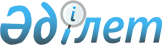 Маңғыстау аудандық мәслихатының 2019 жылғы 22 қаңтардағы №23/269 "2019-2021 жылдарға арналған Шетпе ауылының бюджеті туралы шешіміне өзгерістер мен толықтыру енгізу туралыМаңғыстау облысы Маңғыстау аудандық мәслихатының 2019 жылғы 23 желтоқсандағы № 34/378 шешімі. Маңғыстау облысы Әділет департаментінде 2019 жылғы 27 желтоқсанда № 4088 болып тіркелді
      Қазақстан Республикасының 2008 жылғы 4 желтоқсандағы Бюджет кодексіне, Қазақстан Республикасының 2001 жылғы 23 қаңтардағы "Қазақстан Республикасындағы жергілікті мемлекеттік басқару және өзін-өзі басқару туралы" Заңына сәйкес, Маңғыстау аудандық мәслихаты ШЕШІМ ҚАБЫЛДАДЫҚ:
      1. "2019-2021 жылдарға арналған Шетпе ауылының бюджеті туралы" Маңғыстау аудандық мәслихатының 2019 жылғы 22 қаңтардағы № 23/269 шешіміне (нормативтік құқықтық актілерді мемлекеттік тіркеу Тізілімінде № 3806 болып тіркелген, 2019 жылғы 7 ақпанда Қазақстан Республикасы нормативтік құқықтық актілерінің эталондық бақылау банкінде жарияланған) келесідей өзгерістер мен толықтыру енгізілсін:
      көрсетілген шешімнің 1 тармағы жаңа редакцияда жазылсын:
      "1. 2019-2021 жылдарға арналған Шетпе ауылының бюджеті тиісінше 1, 2 және 3 қосымшаларға сәйкес, оның ішінде 2019 жылға келесідей көлемдерде бекітілсін:
      1) кірістер–559 712,9 мың теңге, оның ішінде:
      салықтық түсімдер бойынша–80 981,0 мың теңге;
      салықтық емес түсімдер бойынша– 185,0 мың теңге;
      негізгі капиталды сатудан түсетін түсімдер бойынша– 0 теңге;
      трансферттер түсімдері бойынша– 478 546,9 мың теңге;
      2) шығындар – 560 779,6 мың теңге;
      3) таза бюджеттік кредиттеу – 0 теңге;
      бюджеттік кредиттер – 0 теңге;
      бюджеттік кредиттерді өтеу – 0 теңге;
      4) қаржы активтерімен операциялар бойынша сальдо – 0 теңге;
      қаржы активтерін сатып алу – 0 теңге;
      мемлекеттің қаржы активтерін сатудан түсетін түсімдер – 0 теңге;
      5) бюджет тапшылығы (профициті) – -1 066,7 мың теңге;
      6) бюджет тапшылығын қаржыландыру (профицитін пайдалану)– 1 066,7 мың теңге, оның ішінде:
      қарыздар түсімі – 0 теңге;
      қарыздарды өтеу – 0 теңге;
      бюджет қаражатының пайдаланылатын қалдықтары–1 066,7 мың теңге.";
      2 тармақ жаңа редакцияда жазылсын:
      "2. 2019 жылға арналған Шетпе ауылының бюджетіне аудандық бюджеттен 440 739,9 мың теңге сомасында субвенция бөлінгені ескерілсін.";
      келесідей мазмұндағы 2-1 тармақпен толықтырылсын: 
      "2-1. 2019 жылға арналған Шетпе ауылының бюджетіне аудандық бюджеттен 37 807,0 мың теңге сомасында ағымдағы нысаналы трансферттердің бөлінгені ескерілсін.";
      көрсетілген шешімнің 1 қосымшасы осы шешімнің қосымшасына сәйкес жаңа редакцияда жазылсын.
      2. "Маңғыстау аудандық мәслихатының аппараты" мемлекеттік мекемесі (аппарат басшысы Е.Қалиев) осы шешімнің әділет органдарында мемлекеттік тіркелуін, оның Қазақстан Республикасы нормативтік құқықтық актілерінің эталондық бақылау банкі мен бұқаралық ақпарат құралдарында ресми жариялануын қамтамасыз етсін.
      3. Осы шешімнің орындалуын бақылау Маңғыстау ауданы әкімінің орынбасары Т.Қылаңовқа жүктелсін.
      4. Осы шешім 2019 жылдың 1 қаңтарынан бастап қолданысқа енгізіледі. 2019 жылға арналған Шетпе ауылының бюджеті
					© 2012. Қазақстан Республикасы Әділет министрлігінің «Қазақстан Республикасының Заңнама және құқықтық ақпарат институты» ШЖҚ РМК
				
      Сессия төрағасы 

Б.Есенгельдиев

      Маңғыстау аудандық мәслихатының хатшысы 

А.Сарбалаев
Маңғыстау аудандық мәслихатының 2019 жылғы 23 желтоқсандағы№ 34/378 шешімінеқосымшаМаңғыстау аудандық мәслихатының 2019 жылғы22 қаңтардағы№ 23/269 шешіміне1 қосымша 
Санаты
Сыныбы
Сыныбы
Кіші сыныбы
Кіші сыныбы
А т а у ы
А т а у ы
Сомасы, мың теңге
Сомасы, мың теңге
1.Кірістер
1.Кірістер
559 712,9
559 712,9
1
Салықтық түсімдер
Салықтық түсімдер
80 981,0
80 981,0
01
01
Табыс салығы
Табыс салығы
33 000,0
33 000,0
2
2
Жеке табыс салығы
Жеке табыс салығы
33 000,0
33 000,0
04
04
Меншікке салынатын салықтар
Меншікке салынатын салықтар
47 981,0
47 981,0
1
1
Мүлікке салынатын салықтар
Мүлікке салынатын салықтар
580,0
580,0
3
3
Жер салығы
Жер салығы
700,0
700,0
4
4
Көлік құралдарына салынатын салық
Көлік құралдарына салынатын салық
46 701,0
46 701,0
2
Салықтық емес түсімдер
Салықтық емес түсімдер
185,0
185,0
01
01
Мемлекеттік меншіктен түсетін кірістер
Мемлекеттік меншіктен түсетін кірістер
185,0
185,0
1
1
Мемлекеттік кәсіпорындардың таза кірісі бөлігінің түсімдері
Мемлекеттік кәсіпорындардың таза кірісі бөлігінің түсімдері
0
0
5
5
Мемлекет меншігіндегі мүлікті жалға беруден түсетін кірістер
Мемлекет меншігіндегі мүлікті жалға беруден түсетін кірістер
185,0
185,0
7
7
Мемлекеттік бюджеттен берілген кредиттер бойынша сыйақылар 
Мемлекеттік бюджеттен берілген кредиттер бойынша сыйақылар 
0
0
3
Негізгі капиталды сатудан түсетін түсімдер
Негізгі капиталды сатудан түсетін түсімдер
0
0
01
01
Мемлекеттік мекемелерге бекітілген мемлекеттік мүлікті сату
Мемлекеттік мекемелерге бекітілген мемлекеттік мүлікті сату
0
0
1
1
Мемлекеттік мекемелерге бекітілген мемлекеттік мүлікті сату
Мемлекеттік мекемелерге бекітілген мемлекеттік мүлікті сату
0
0
4
Трансферттердің түсімдері
Трансферттердің түсімдері
478 546,9
478 546,9
02
02
Мемлекеттiк басқарудың жоғары тұрған органдарынан түсетiн трансферттер
Мемлекеттiк басқарудың жоғары тұрған органдарынан түсетiн трансферттер
478 546,9
478 546,9
3
3
Ауданның (облыстық маңызы бар қаланың) бюджетінен трансферттер
Ауданның (облыстық маңызы бар қаланың) бюджетінен трансферттер
478 546,9
478 546,9
Функционалдық топ
Функционалдық топ
Бюджеттік бағдарламалардың әкімшісі
Бюджеттік бағдарламалардың әкімшісі
Бағдарлама
Бағдарлама
А т а у ы
А т а у ы
Сомасы,мың теңге
2.Шығындар
2.Шығындар
560 779,6
01
01
Жалпы сипаттағы мемлекеттiк қызметтер
Жалпы сипаттағы мемлекеттiк қызметтер
41 842,0
124
124
Аудандық маңызы бар қала, ауыл, кент, ауылдық округ әкімінің аппараты
Аудандық маңызы бар қала, ауыл, кент, ауылдық округ әкімінің аппараты
41 842,0
001
001
Аудандық маңызы бар қала, ауыл, кент, ауылдық округ әкімінің қызметін қамтамасыз ету жөніндегі қызметтер
Аудандық маңызы бар қала, ауыл, кент, ауылдық округ әкімінің қызметін қамтамасыз ету жөніндегі қызметтер
41 842,0
04
04
Бiлiм беру
Бiлiм беру
420 885,0
124
124
Аудандық маңызы бар қала, ауыл, кент, ауылдық округ әкімінің аппараты
Аудандық маңызы бар қала, ауыл, кент, ауылдық округ әкімінің аппараты
420 885,0
004
004
Мектепке дейінгі тәрбиелеу және оқыту және мектепке дейінгі тәрбиелеу және оқыту ұйымдарында медициналық қызмет көрсетуді ұйымдастыру
Мектепке дейінгі тәрбиелеу және оқыту және мектепке дейінгі тәрбиелеу және оқыту ұйымдарында медициналық қызмет көрсетуді ұйымдастыру
420 885,0
07
07
Тұрғын үй-коммуналдық шаруашылық
Тұрғын үй-коммуналдық шаруашылық
97 556,6
124
124
Аудандық маңызы бар қала, ауыл, кент, ауылдық округ әкімінің аппараты
Аудандық маңызы бар қала, ауыл, кент, ауылдық округ әкімінің аппараты
97 556,6
008
008
Елді мекендердегі көшелерді жарықтандыру
Елді мекендердегі көшелерді жарықтандыру
57 623,6
009
009
Елді мекендердің санитариясын қамтамасыз ету
Елді мекендердің санитариясын қамтамасыз ету
15 275,0
011
011
Елді мекендерді абаттандыру мен көгалдандыру
Елді мекендерді абаттандыру мен көгалдандыру
24 658,0
08
08
Мәдениет, спорт, туризм және ақпараттық кеңістiк
Мәдениет, спорт, туризм және ақпараттық кеңістiк
496,0
124
124
Аудандық маңызы бар қала, ауыл, кент, ауылдық округ әкімінің аппараты
Аудандық маңызы бар қала, ауыл, кент, ауылдық округ әкімінің аппараты
496,0
028
028
Жергілікті деңгейде дене шынықтыру-сауықтыру және спорттық іс-шараларды өткізу
Жергілікті деңгейде дене шынықтыру-сауықтыру және спорттық іс-шараларды өткізу
496,0
3.Таза бюджеттік кредиттеу
3.Таза бюджеттік кредиттеу
0
Бюджеттік кредиттер
Бюджеттік кредиттер
0
Бюджеттік кредиттерді өтеу
Бюджеттік кредиттерді өтеу
0
4.Қаржы активтерімен операциялар бойынша сальдо
4.Қаржы активтерімен операциялар бойынша сальдо
0
Қаржы активтерін сатып алу
Қаржы активтерін сатып алу
0
Мемлекеттің қаржы активтерін сатудан түсетін түсімдер
Мемлекеттің қаржы активтерін сатудан түсетін түсімдер
0
5.Бюджет тапшылығы (профициті)
5.Бюджет тапшылығы (профициті)
-1066,7
6.Бюджет тапшылығын қаржыландыру (профицитін пайдалану)
6.Бюджет тапшылығын қаржыландыру (профицитін пайдалану)
1066,7
Қарыздар түсімі
Қарыздар түсімі
0
Қарыздарды өтеу
Қарыздарды өтеу
0
8
8
Бюджет қаражатының пайдаланылатын қалдықтары
Бюджет қаражатының пайдаланылатын қалдықтары
1066,7
01
01
Бюджет қаражатының қалдықтары
Бюджет қаражатының қалдықтары
1066,7
1
1
Бюджет қаражатының бос қалдықтары
Бюджет қаражатының бос қалдықтары
1066,7